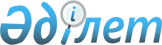 О снятии ограничительных мероприятий и признании утратившим силу решение акима Баскольского сельского округа от 17 июля 2017 года № 1 "Об установлении ограничительных мероприятий на территории крестьянского хозяйства "Айжана" село Башкуль Баскольского сельского округа Бескарагайского района"Решение акима Баскольского сельского округа Бескарагайского района Восточно-Казахстанской области от 26 февраля 2018 года № 1. Зарегистрировано Департаментом юстиции Восточно-Казахстанской области 14 марта 2018 года № 5530
      Примечание РЦПИ.

      В тексте документа сохранена пунктуация и орфография оригинала.
      В соответствии с подпунктом 8) статьи 10-1 Закона Республики Казахстан от 10 июля 2002 года "О ветеринарии", подпунктом 4) пункта 2 статьи 46 Закона Республики Казахстан от 6 апреля 2016 года "О правовых актах", на основании письма исполняющего обязанности руководителя Бескарагайской районной территориальной инспекции Комитета ветеринарного контроля и надзора Министерства сельского хозяйства Республики Казахстан от 15 января 2018 года № 4, аким Баскольского сельского округа РЕШИЛ:
      1. Снять ограничительные мероприятия на территории крестьянского хозяйства "Айжана" село Башкуль Баскольского сельского округа Бескарагайского района в связи с проведением комплекса ветеринарных мероприятий по ликвидации заболевания бруцеллеза среди крупного рогатого скота.
      2. Признать утратившим силу решение акима Баскольского сельского округа от 17 июля 2017 года № 1 "Об установлении ограничительных мероприятий на территории крестьянского хозяйства "Айжана" село Башкуль Баскольского сельского округа Бескарагайского района" (зарегистрировано в Реестре государственной регистрации нормативных правовых актов за номером 5171, опубликовано в районной газете "Бесқарағай тынысы" от 2 сентября 2017 года и в Эталонном контрольном банке нормативных правовых актов Республики Казахстан в электронном виде 31 августа 2017 года).
      3. Настоящее решение вводится в действие по истечении десяти календарных дней после дня его первого официального опубликования.
					© 2012. РГП на ПХВ «Институт законодательства и правовой информации Республики Казахстан» Министерства юстиции Республики Казахстан
				
      Аким Баскольского сельского округа 

М. Табылдин
